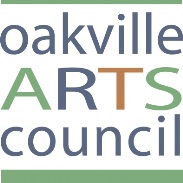 Notice of Annual General Meeting of Membership
Wednesday, October 9th, 2019Notice is hereby given that the Annual General meeting of the Oakville Arts Council will be held at Queen Elizabeth Park Community and Cultural Centre, Oakville, Ontario on Wednesday, October 9, 2019 at 7:00 PM for the following purposes:i) To receive the consolidated financial statements of the corporation for its fiscal year ended June 30, 2019 and to receive the report of the auditor thereon;ii) To nominate and elect directors;iii) To appoint an auditor;iv) To transact such other business as may properly come before the Meeting.DATED at Oakville, Ontario, this 9th day of October 2019.By Order of the Board of DirectorsWilliam Smith, President